REPUBLIKA HRVATSKA 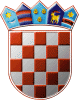 ZAGREBAČKA ŽUPANIJA                OPĆINA DUBRAVICA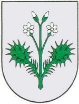                 Općinsko vijeće KLASA: 024-02/23-01/14URBROJ: 238-40-02-23-31Dubravica, 20. prosinac 2023. godineNa temelju članka 10. Zakona o proračunu („Narodne novine“ br. 144/21) i članka 21. Statuta Općine Dubravica („Službeni glasnik Općine Dubravica“ br. 01/2021) Općinsko vijeće Općine Dubravica na svojoj 16. sjednici održanoj dana 20. prosinca 2023. godine donosi ODLUKUo donošenju III. Izmjena i dopuna proračuna Općine Dubravica za 2023. godinu i projekcija za 2024. i 2025. godinuČlanak 1.Donose se III. Izmjene i dopune Proračuna Općine Dubravica za 2023. godinu i projekcija za 2024. i 2025. godinu („Službeni glasnik Općine Dubravica“ br. 08/2022) koje glase:RAČUN PRIHODA I RASHODA                                            Prihodi poslovanja                                                               2.639.298,54 EUR                                                                                                   (19.885.794,85 HRK)Prihodi od prodaje nefinancijske imovine                                         0,00 EUR                                                                                                               (0,00 HRK)Rashodi poslovanja                                                              2.416.640,76 EUR                                                                                                                                    (18.208.179,81 HRK)Rashodi za nabavu nefinancijske imovine                              365.812,00 EUR                                                                                                                                    (2.756.210,51 HRK)	RAZLIKA                                                                              - 143.154,22 EUR                                                                                                                                                   (-1.078.595,47 HRK)      B) RAČUN ZADUŽIVANJA/FINANCIRANJA           Primici od financijske imovine i zaduživanja                           163.544,22 EUR                                                                                                                                                    (1.232.223,93 HRK)           Izdaci za financijsku imovinu i otplate zajmova                       30.390,00 EUR                                                                                                                                                        (228.973,46 HRK)           NETO ZADUŽIVANJE/FINANCIRANJE                             133.154,22 EUR                                                                                                                                                       (1.003.250,47 HRK)	RASPOLOŽIVA SREDSTVA IZ PRETHODNIH GODINA 	     (VIŠAK/MANJAK IZ PRETHODNIH GODINA)                 10.000,00 EUR                                                                                                                                                (75.345,00 HRK)                                                                                                   (fiksni tečaj konverzije 1 EUR=7,53450 HRK)Članak 2.Sastavni dio ove Odluke su Opći i Posebni dio III. Izmjena i dopuna Proračuna Općine Dubravica za 2023. godinu.Članak 3.Ova Odluka stupa na snagu prvog dana od dana objave u „Službenom glasniku Općine Dubravica“.                                       OPĆINSKO VIJEĆE OPĆINE DUBRAVICA		 					Predsjednik Ivica Stiperski